Managed Service Expert Website for Sale!Oxford UK21st February 2013We are pleased to announce that our website Managed Service Expert http://www.managedserviceexpert.com/ is for sale as a going concern via the auction website Flippa with the listing available here. 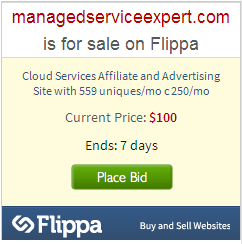 With page rank of 2 and over 650 unique views per month this is a unique opportunity to buy this thriving affiliate and advertising vehicle specialising in cloud and managed services.Should you have any questions, I am available my mail on ian.charles@managedserviceexpert.com and by phone on +44 (0) 7720 449824.Good luck and happy bidding, Ian Charles.